Add or delete information to share with your community in 2023.Choose ‘what to commit to, what to comment on, and what to ignore’Add or delete information to share with your community in 2023.Choose ‘what to commit to, what to comment on, and what to ignore’Add or delete information to share with your community in 2023.Choose ‘what to commit to, what to comment on, and what to ignore’Add or delete information to share with your community in 2023.Choose ‘what to commit to, what to comment on, and what to ignore’P&CP&CP&CP&CSchoolSchoolSchoolSchoolSchoolSchool2023DATEEvent/linksmessage/resourcesFacebook Webpage Email OtherNewsletterFacebookNotice boardwebpageReceptionOtherSummerKey messages:FebruaryWelcome, P&C about us, contacts, invitation, reminderShare ‘Who we are’ warm friendly invite, P&C meeting schedule, uniforms. Contacts/links. ‘we’re here’ 5-11Nutrition Australia's 
Healthy Lunchbox WeekHealth: opportunity to share parent info & linksMarchP&C Council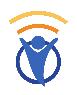 27.30pm Early Learning Subcommittee Mtg Register for the link to join online. Invite: preschool-kindy parents + parent reps3National 'Early Years Strategy' consultation -survey dueInvite input from families. Discussion paper and short survey (till March 3): https://engage.dss.gov.au/early-years-strategy/ AGM or P&C mtg coming up?21Meeting invitation, what’s newHarmony Week Harmony: opportunity to share a value we practiseLost property, uniforms?23National Ride2School Day | Bicycle NetworkHealth: opportunity to share parent info & links31Down Syndrome - Alderson Awards ACTAutumnDATEAprilreminderSchool holidaysRecycling 2nds uniformsBack to School, winter ordersMayAutism Awareness MonthAEIOU Foundation - 2023 Event Calendar25Early Learning Subcommittee Mtg 7.30pm Register for link to join online. P&C CouncilInvite: preschool-kindy parents + parent reps14Mother’s Day15-21National Families Wk Families: opportunity to share family info & links (invitation?)15-21National Volunteer WeekVolunteering: opportunity to share volunteer info & links (invitation?)29Reconciliation Day‘Be a voice for Generations’ May 27 – Jun 3JuneUniform fun factWinter stock available nowChildren’s Week is in October do grant application nowChildren: opportunity to share info & links (invitation?) 2023 Theme based on UNCRC Article 31: Children have the right to relax, play and to join in a wide range of leisure activities. 30Last day of term School Holidays start July 1Add your P&Cs events, reminders and information to share with parents throughout the year aheadAdd your P&Cs events, reminders and information to share with parents throughout the year aheadAdd your P&Cs events, reminders and information to share with parents throughout the year aheadAdd your P&Cs events, reminders and information to share with parents throughout the year aheadP&CP&CP&CP&CSchoolSchoolSchoolSchoolSchoolSchool2023DATEEvent/linksmessage/resourcesFacebook Webpage Email OtherNewsletterFacebookNotice boardwebpageReceptionOtherWinterJuly1-16School holidays2-9Naidoc Week info & links (invitation?)Aboriginal and Torres Strait Islander cultures: opportunity to share in the EL community. To build upon children’s understandings of diversity, specifically Aboriginal and Torres Strait Islander cultures.  Uniforms, RecyclingAugust1HATS ON!HATS: ACT students must bring hats to school from Aug 119-25BookweekChildren & reading: opportunity to share info & links (invitation?)P&C Council17Early Learning Mtg 7.30pm Register for the link to join online. P&C CouncilInvite: preschool-kindy parents + parent repsPrep for new preschool/kindy startersOrientation weeks are usually in October and the Transition to School parent webinar is coming up in September. SpringDATESep1UniformsSpring message33-9Father’s DayNational Child Protection WeekThanks Dads and dad-like people in our livesEvery child in every community needs a fair go14Transition to School Parent webinar For ACT families with 2024 preschool/kindy starters. Register via Council’s webpage from July23School holidays startOct8School holidays finish21-29Children’s Week 2023 Theme based on UNCRC Article 31: Children have the right to relax, play and to join in a wide range of leisure activities.29Grandparents Day27World Teacher’s DayNov9Early Learning Subcommittee Mtg 7.30pm Register for link to join online. P&C CouncilInvite: preschool-kindy parents + parent reps SummerDATEKey messages:Dec3International Day of People with Disability (IDPwD)Feedback, ReviewHappy holiday season wishes Farewells (ie year 6/+). Thank yous to families, volunteers, teachers, helpers, supporters, stakeholders, staff,